Приложение № 10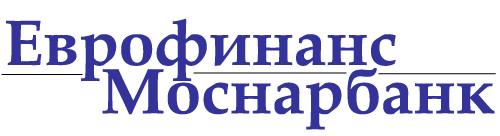 Datos identificativos del beneficiario*- empresario individual (autónomo)Сведения для идентификации выгодоприобретателя*-индивидуального предпринимателяPlazo de almacenamiento: 5 años a partir de la fecha de finalización de la relación con el clienteСрок хранения: 5 лет со дня прекращения отношений с клиентомApellidos, nombre y patronímico (si procede, el último)Фамилия, имя, отчество (при наличии последнего)Lugar y fecha de nacimientoДата и место рожденияNacionalidadГражданствоDatos del documento de identidad: serie( si procede) y número de documento, fecha de expedición, nombre de autoridad expedidora del documento, código de departamento (si se dispone)Реквизиты документа, удостоверяющего личность: серия (при наличии) и номер документа, дата выдачи, наименование органа, выдавшего документ, код подразделения (при наличии)Para ciudadanos extranjeros y apátridas - los datos de la tarjeta de migración*: número de tarjeta, fecha del inicio del periodo de la estancia en la Federación de Rusia y fecha de la finalización del periodo de estancia en la Federación de Rusia (o bien, la indicación de carecer de la tarjeta migratoria)Для иностранных граждан и лиц без гражданства - данные миграционной карты*: номер карты, дата начала срока пребывания в РФ и дата окончания срока пребывания в РФ (либо указание на отсутствие миграционной карты)* datos facilitados por los ciudadanos extranjeros y apátridas, que residen en territorio de la Federación de Rusia, en el caso -previsto en la legislación de la Federación de Rusia - que les sea necesario disponer de una tarjeta migratoriaсведения указываются иностранными лицами и лицами без гражданства, находящимися на территории РФ, в случае если необходимость наличия у них миграционной карты предусмотрена законодательством РФPara ciudadanos extranjeros y apátridas - los datos del documento que acredita su derecho de estancia (residencia en la Federación de Rusia*: nombre del documento, serie y número, fecha del inicio del periodo de la estancia (residencia) y fecha de la finalización del periodo de la estancia (residencia) (o bien, la indicación de carecer de este documento). El documento indicado puede ser: el visado, la tarjeta temporal de residencia, la tarjeta de residencia u otro documento.Для иностранных граждан и лиц без гражданства – данные документа, подтверждающего право на пребывание (проживание в РФ*: наименование документа, его серия и номер, дата начала срока действия права пребывания (проживания) и дата окончания срока действия права пребывания (проживания) (либо указание на отсутствие такого документа). Указанными документами могут быть: виза, разрешение на временное проживание, вид на жительство, иной документ.* datos facilitados por los ciudadanos extranjeros y apátridas residentes en el territorio de la Federación de Rusia, en el caso -previsto en la legislación de la Federación de Rusia - que les sea necesario disponer del documento que acredite al ciudadano extranjero o apátrida la estancia (residencia) en la Federación de Rusia.сведения указываются иностранными лицами и лицами без гражданства, находящимися на территории РФ, в случае если необходимость наличия у них документа, подтверждающего право иностранного гражданина или лица без гражданства на пребывание (проживание) в РФ, предусмотрена законодательством РФDirección del domicilio de residencia (registrado): Código postal, País, región (república, territorio), comarca, población ( ciudad, pueblo, etc.), calle, casa, bloque (edificio), piso (oficina)Адрес места жительства (регистрации): Почтовый индекс, Страна, область (республика, край), район, населенный пункт (город, село и т.п.), улица, дом, корпус (строение), квартира (офис) Dirección del domicilio de la estancia: Código postal, País, región (república, territorio), comarca, población (ciudad, pueblo, etc.), calle, casa, bloque (edificio), piso (oficina)Адрес места пребывания: Почтовый индекс, Страна, область (республика, край), район, населенный пункт (город, село и т.п.), улица, дом, корпус (строение), квартира (офис)Números de teléfonos y faxesНомера телефонов и факсовDirección de correo electrónicoАдрес электронной почтыNIF (si procede)]ИНН (при наличии)Número de registro (para residentes - Registro Principal Nacional para Autónomos)Регистрационный номер (для резидентов – ОГРИП)Fecha de registroДата регистрацииAutoridad que registra y lugar del registro estatalРегистрирующий орган и место государственной регистрацииDatos de los motivos que evidencian que el cliente actúa en beneficio de otra persona, cuando realiza operaciones bancarias y otras transacciones(si se dispone de algún contrato, por ejemplo: contrato de representación, de mandato, de comisión o de gestión fiduciaria indique los datos de este: número, fecha de celebración, objeto del contrato)Сведения об основаниях, свидетельствующих о том, что клиент действует к выгоде другого лица при проведении банковских операций и иных сделок(при наличии договора, например, агентского договора, договоров поручения, комиссии, доверительного управления укажите сведения о нем - №, дата заключения, предмет договора)FirmaПодпись КлиентаApellidos, Nombre y PatronímicoФамилия, Имя, ОтчествоFecha en que ha cumplimentado los datos el ClienteДата заполнения сведений Клиентом___________________________________________________«___»___________________ 20__Fecha de recepción del Formulario por el BancoДата принятия Анкеты БанкомFecha de recepción del Formulario por el BancoДата принятия Анкеты Банком«___»________________________ 20___«___»________________________ 20___Firma del funcionario del BancoПодпись сотрудника БанкаFirma del funcionario del BancoПодпись сотрудника БанкаApellidos, Nombre y PatronímicoФамилия, Имя, ОтчествоApellidos, Nombre y PatronímicoФамилия, Имя, ОтчествоCargoДолжность_____________________________________________________________________________________________________________________________________*El beneficiario- persona, al servicio de la cual actúa el cliente, inclusive mediante un contrato de agencia, contrato de mandato, de comisión y de gestión fiduciaria cuando realiza operaciones con dinero en efectivo y otros bienesВыгодоприобретатель - лицо, к выгоде которого действует клиент, в том числе на основании агентского договора, договоров поручения, комиссии и доверительного управления, при проведении операций с денежными средствами и иным имуществом.